Fratellanza Women’s Social Club72nd Anniversary DinnerSaturday, March 25, 2017No Host Cocktails from6:00pm with Dinner at 7:00pmMenu:  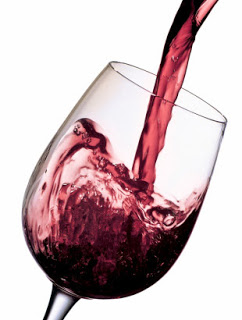 Caesar SaladTortelliniSteak w Baked Potato and Fresh AsparagusTiramisu w Coffee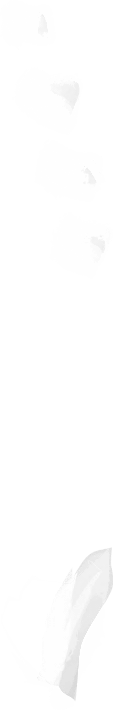 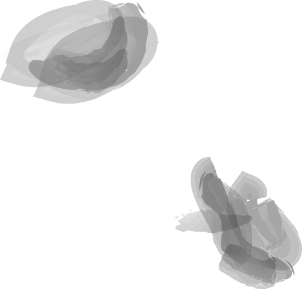 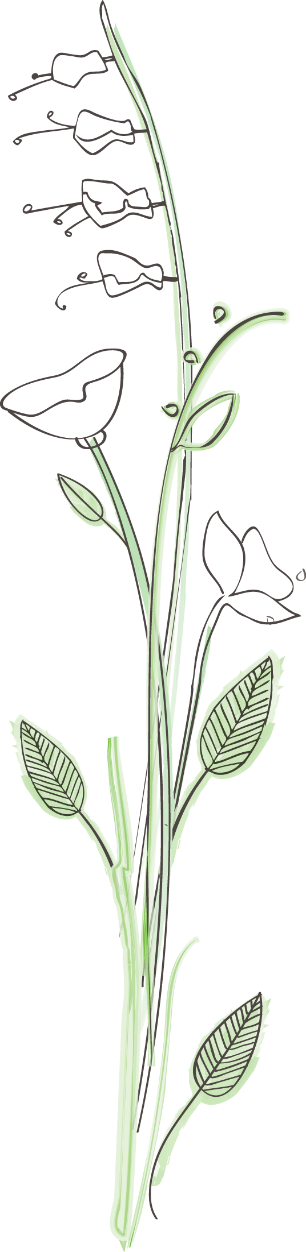 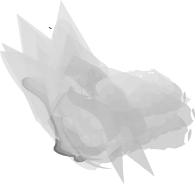 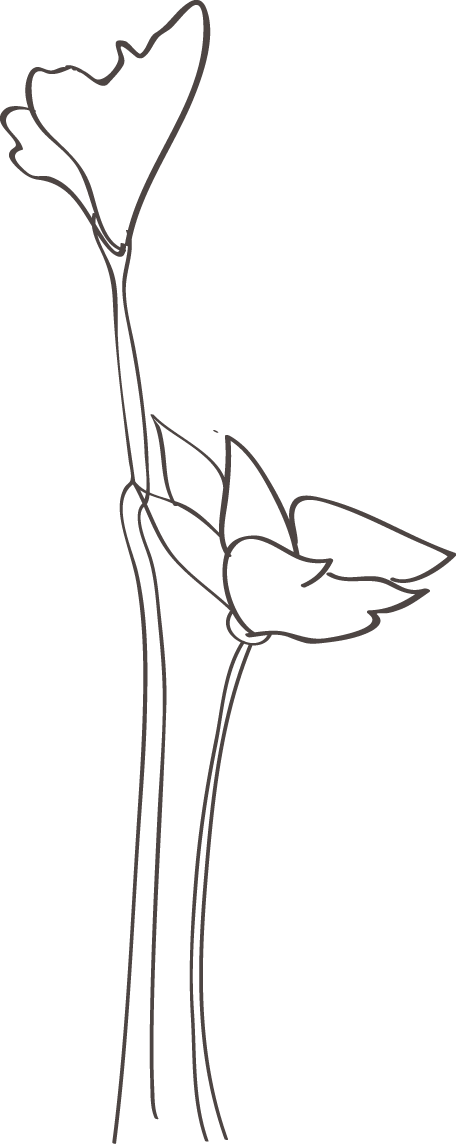 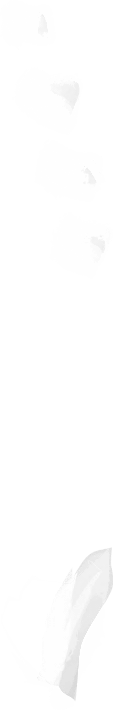 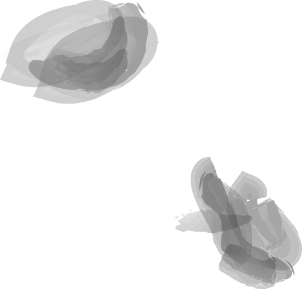 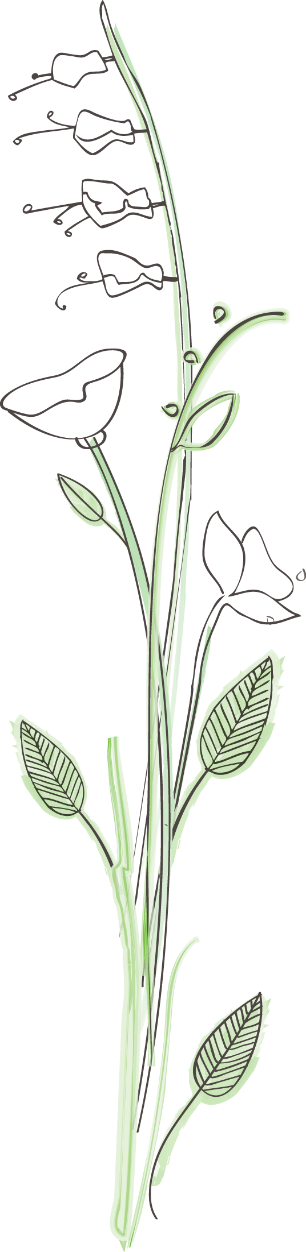 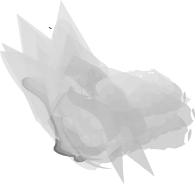 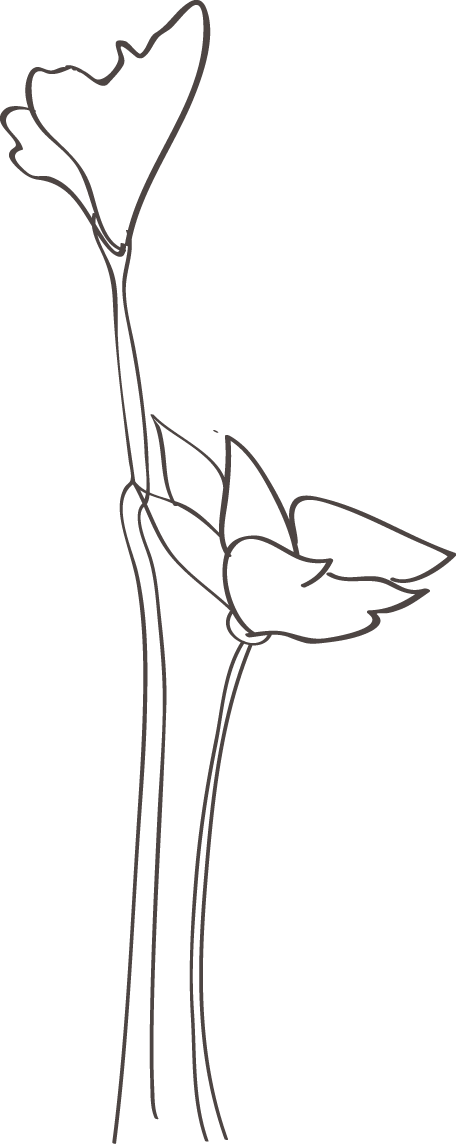 Following Dinner, Dancing to:  Albert Garcia and his Band$25 Per PersonRSVP   by March 17, 2017 to:Loretta Iacobitti, Tel:  510 524-6903 Location:  Fratellanza Club 1140 66th St. Oakland, CA, 94608.